Обратная связь: zulfiya.museeva@mail.ru Группа МС-31.Технология облицовочных  работ: Мусеева З.К. 30.04. Тема: Способы снятия старых плиток, нанесение на подготовленные поверхности плиток клеев и мастик.Облицовка помещения керамической плиткой встречается в каждом доме. Как правило, ее используют в ванных комнатах и в туалете, а также в качестве кухонного фартука. Есть интерьеры, где керамикой декорируют коридор и жилые помещения. Поэтому, если вы взялись за капитальный ремонт квартиры, обязательно столкнетесь с необходимостью демонтировать покрытие и подготовить поверхность к укладке новой плитки. Как самостоятельно снять старую плитку и провести подготовительные работы к последующей облицовке, читайте в статье.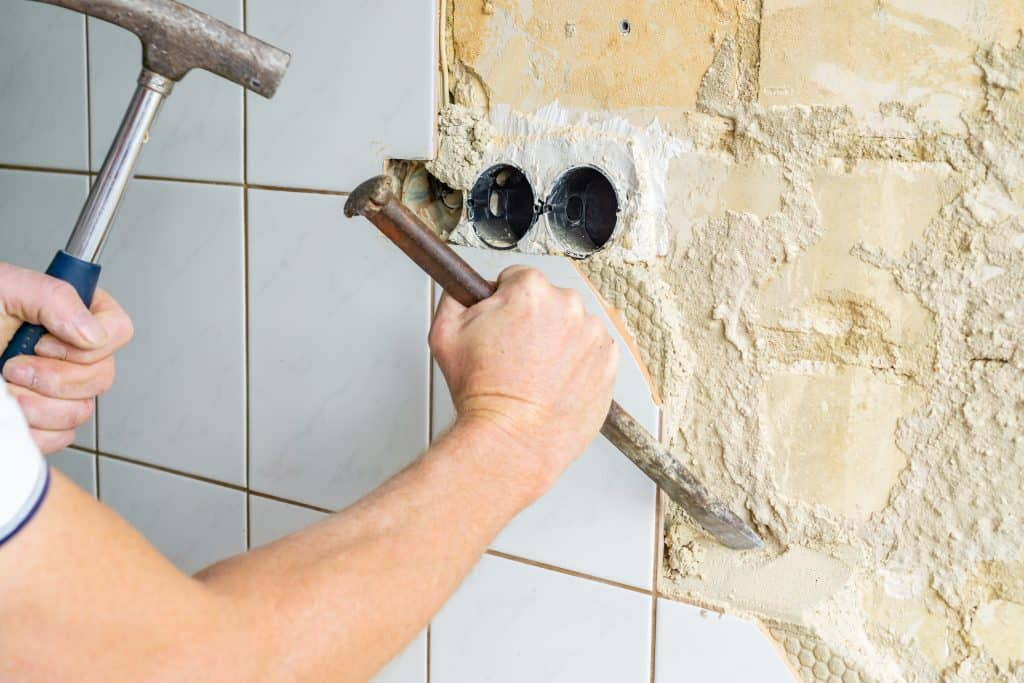 Демонтаж старой плитки: варианты и последовательность действий Перед началом работы важно позаботиться о технике безопасности, о защите мебели и сантехники и подготовить необходимые для снятия инструменты. Демонтаж проводят в защитных очках и строительных перчатках. Работайте в закрытой плотной обуви, чтобы в случае падения плитки со стены, она не поранила пальцы ног. Помните, что осколки керамики очень острые. Стандартные средства защиты предотвратят травмы и попадание мелких частиц в глаза и на кожу.Если ремонт проходит в помещении, где есть мебель или стоит сантехника, их тоже надо обезопасить от грязи и царапин осколками, это облегчит последующую уборку. Плотно оберните или накройте все предметы ветошью, а сверху — полиэтиленом. Чтобы предотвратить распространение пыли, повесьте в дверном проеме хорошо увлажненную ткань, тщательно зафиксировав ее по периметру. Работать при закрытой двери нельзя: в помещении должен циркулировать воздух, чтобы вам было легче дышать.Из инструментов вам понадобятся плоское зубило (долото) и молоток. Если хотите, чтобы плитка осталась целой, дополнительно потребуется строительный нож или расшивка для плиточных швов. Не забудьте про плотные мешки для мусора.  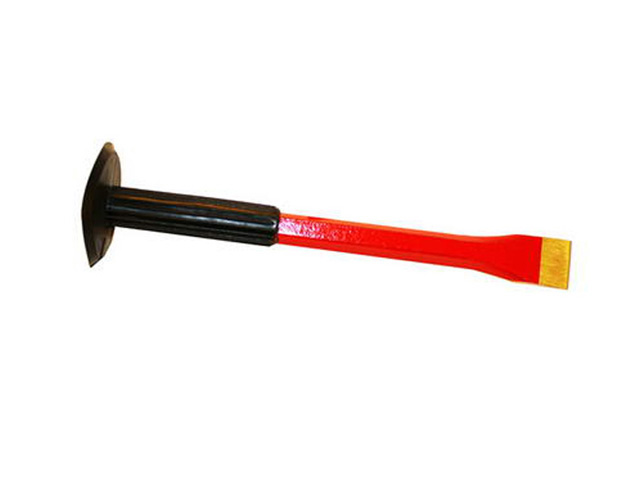 Как демонтировать плитку со стен и с пола: пошаговая инструкцияКогда подготовительные работы выполнены, переходим к демонтажу. Мы опишем, как самостоятельно снять плитку со стен, потому что этот процесс более трудоемкий, в сравнении с удалением напольной кладки, и требует соблюдения мер предосторожности.Методика одинакова как для демонтажа всей поверхности, так и для снятия отдельных плиток, если их надо заменить. Удалите межплиточные швы по всей поверхности. Для этого применяют нож или расшивку. Если затирка не поддается, размочите ее водой, побрызгав из пульверизатора. Это самый монотонный этап работы.Простучите стену. По глухому звуку вы определите пустоты — места, где плитка прилегает неплотно. Это участки, где может сразу отвалиться несколько фрагментов. Запомните или отметьте их молярным скотчем, чтобы элементы внезапно не упали и не травмировали вас. Начинайте работу с верхнего левого угла и двигайтесь горизонтально вдоль рядов сверху вниз. Вставьте долото под углом 45 градусов между плиткой и стеной и начните аккуратно постукивать по нему молотком. Если наносился обычный клей, фрагмент легко отойдет, если цементный раствор — придется приложить усилия.Аналогичным способом удалите всю плитку и остатки клея со стены.Такая же технология применяется для снятия облицовки с пола, в том числе, керамогранита. Чтобы очистить плитку от сухого клеевого раствора, замочите ее в теплой мыльной воде на несколько часов. 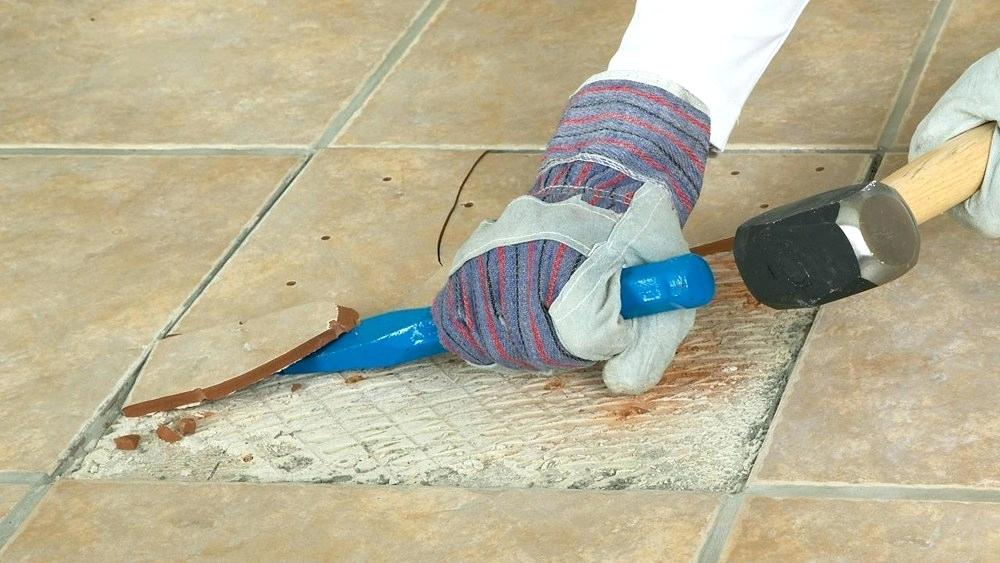 Если целостность плитки не важна, затирку можно не удалять и сразу перейти к снятию облицовки. Осколки можно использовать для мозаичного декорирования. Таким способом обновляют мебель, привносят изюминку в интерьеры бани, сауны или дачного домика.  Демонтаж керамической плитки при помощи перфоратораЕсли помещение, в котором проходит ремонт, небольшое, достаточно ручных инструментов. Но их нецелесообразно использовать в просторных ванных, столовых и холлах. Чтобы снять плитку с большой площади, применяют перфоратор с плоской насадкой. Это в 2-3 раза ускоряет процесс снятия облицовки, но есть несколько нюансов, которые надо учитывать:Перфоратор не годится для демонтажа облицовки на участках, где проходит электропроводка, за батареями и в труднодоступных местах. Чтобы вас не ударило током, не повредить кабель и трубы, используйте ручные инструменты.Плитка, удаленная с помощью перфоратора, редко остается целой. Теоретически ее возможно снять аккуратно: для этого направляйте сначала инструмент не под кафель, а в основание, чтобы проделать в 2-3 равноудаленных местах углубления. Только после этого подденьте плитку. Канавки компенсируют силу вибрации, и есть шанс снять фрагмент, не повредив.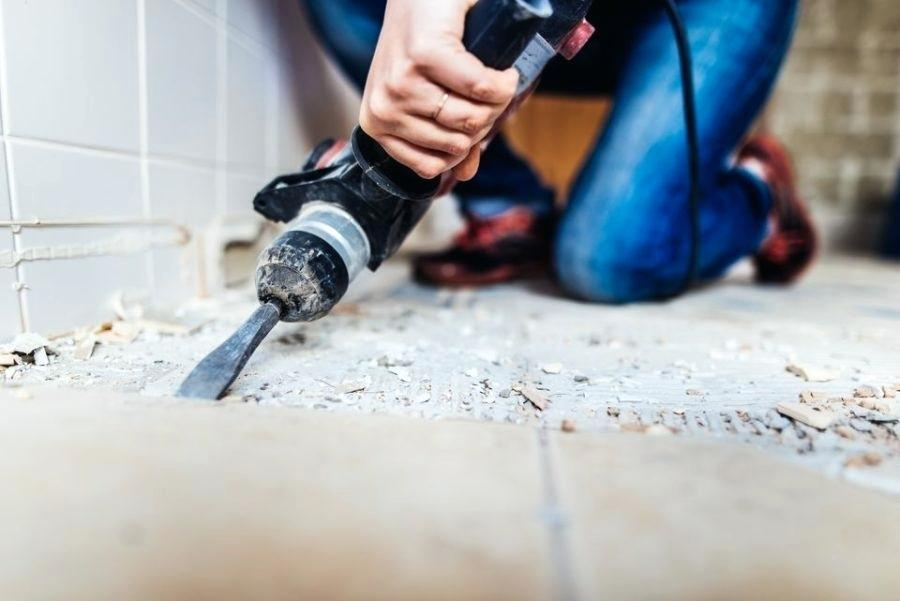 Если при демонтаже с помощью молотка и зубила пыли немного, то при работе перфоратором в помещении становится очень пыльно. Обязательно купите респиратор, чтобы защитить дыхательные пути от грязи. Как подготовить пол и стены к укладке плиткиОстатки клея вы удалили вместе с плиткой. Теперь ваша задача — подготовить основание для свежей облицовки. Распишем, какие манипуляции нужно провести с полом, и какие — со стеной. Подготовка пола перед укладкой плиткиПосле уборки строительного мусора можно приступать к ремонту основания. Пошагово опишем очередность действий для подготовки бетонного пола.Перфоратором сбейте выступы и бугры. Щели и большие углубления загрунтуйте и устраните с помощью строительных смесей на основе эпоксидной смолы или полиуретана. Пропылесосьте поверхность и удалите загрязнения.Покройте пол гидроизоляцией. В комнатах и в коридоре необходимо замазать места стыков бетонных плит и стен с полом, участки вокруг труб и радиаторов. В ванной и на кухне гидроизоляцию наносят на всю площадь, захватывая на 5-7 см стены.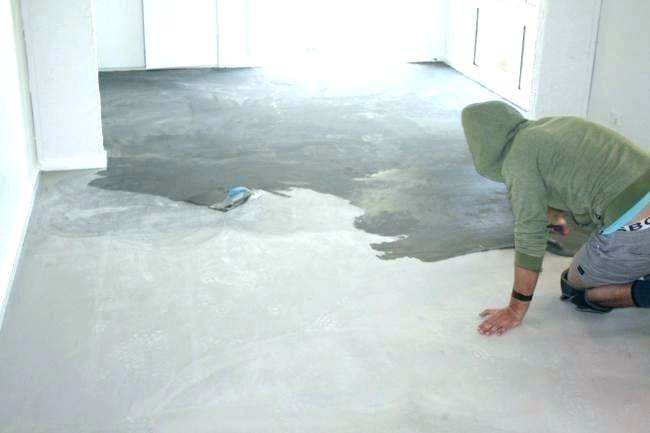 Выявите величину кривизны пола. Если уклон маленький — до 3 см — используйте самовыравнивающуюся смесь, если больше — цементно-песчаную стяжку.Рекомендуем выравниватель для пола «ВЕТОНИТ». Он экономично расходуется, совместим с теплым полом и со всеми видами напольных покрытий. Загрунтуйте пол, чтобы увеличить силу его сцепления с плиткой. Мы рассказали про бетонное основание, потому что на деревянные настилы кладут плитку в исключительных случаях и нельзя дать гарантии, что она зафиксируется надежно. Лучше снять покрытие и работать с бетоном. Как подготовить стены к укладке плиткиПри ремонтных работах с вертикальными основаниями действует тот же принцип, что и при подготовке горизонтальных: нужно выровнять поверхность и усилить ее адгезию. Для этого:Загрунтуйте стену.Выровняйте ее при помощи шпаклевки и маяков. Смесь устранит трещины и неровности. Если кривизна стен незначительная, хватит одного слоя. При существенных отклонениях — два.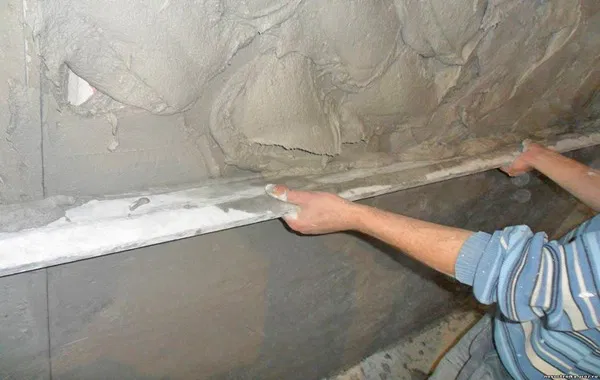 Обработайте основание антисептиком, чтобы под плиткой не образовался грибок. Покройте стену грунтовкой. Для влажных помещений рекомендуем покупать антисептические растворы, например, Eskaro Aquastop Professional. Переходите к облицовке.Снять старую плитку и подготовить поверхность к укладке новой своими руками вполне реально. Имея необходимые инструменты и минимальные ремонтные навыки, вы вполне с этим справитесь. Это поможет сэкономить на работе мастера, а также вы сможете в любой момент отреставрировать покрытие в случае появления сколов или трещин.1.Изучить тему.2.Ответить на вопросы.Контрольные вопросы.а) Опишите порядок проведения облицовочных работ.б) Как чистят облицовку?в) Что включает в себя окончательная отделка облицовки?